ОПЛОДОТВОРЕНИЕ У ПОКРЫТОСЕМЕННЫХПылинка, попав на рыльце пестика, прилипает к нему и начинает прорастать, при этом интина выпячивается через одну из апертур и образует пыльцевую трубку (рисунок 1). Оболочка ее состоит из целлюлозы и пектиновых веществ, на ее верхушке – только пектиновые вещества. В пыльцевую трубку постепенно перемещаются цитоплазма и ядро сифоногенной клетки, а также генеративная клетка (если пыльца двуклеточная) или цитоплазма и ядро сифоногенной клетки и два спермия, если пыльца трехклеточная. Пыльцевая трубка врастает в ткань рыльца, а затем растет в тканях столбика, завязи и достигает семяпочки. На первых порах своего развития пыльцевые трубки растут главным образом за счет питательных веществ пыльцы, но по мере истощения этих веществ и продвижения пыльцевой трубки в тканях пестика они растут за счет питательных веществ клеток рыльца, столбика, завязи и семязачатка.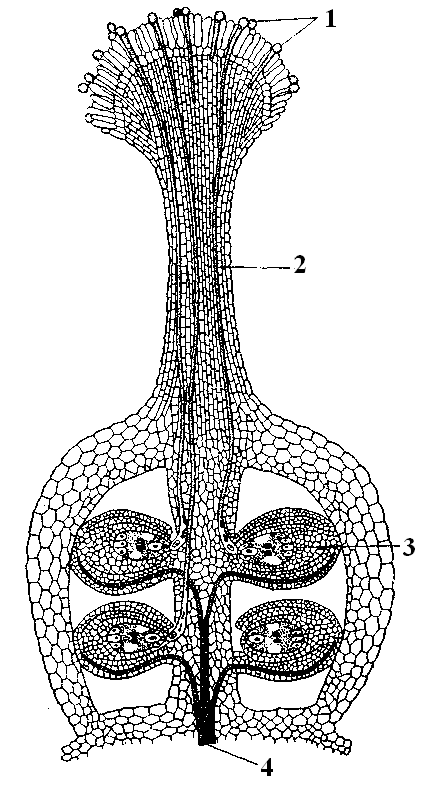 Рисунок 1 – Прорастание пыльцы на рыльце пестика1 – пыльца; 2 – пыльцевая трубка; 3 – восьмиядерный зародышевый мешок; 4 – проводящие пучкиДойдя до семяпочки, пыльцевая трубка проникает в зародышевый мешок непосредственно через микропиле или попадает в него окольными путями. Первый тип называется порогамия, внедрение через другие участки семяпочки – апорогамия и делится на халазогамию и мезогамию.  В первом случае пыльцевая трубка проникает в нуцеллус через халазу, поднимается вверх и входит в зародышевый мешок поблизости от яйцевого аппарата (у березовых, ореховых). При мезогамии пыльцевая трубка входит в мегаспорангий сбоку, между халазой и микропиле, через интегументы и нуцеллус (например, у арбуза). Семязачатки апорогамных растений не лишены микропиле, оно есть, но в виде нефункционирующего отверстия. Это говорит о том, что апорогамия возникла в процессе эволюции из порогамии и является одним из признаков специализации.Когда пыльцевая трубка входит в зародышевый мешок, она проникает сначала в одну из синергид, которая при этом разрушается. Верхушка пыльцевой трубки лопается, и ее содержимое выливается в синергиду. Ядро вегетативной клетки разрушается. Затем один из спермиев проникает в яйцеклетку, их цитоплазмы сливаются, а затем голое ядро спермия сливается с ядром яйцеклетки (рисунок 2). В результате этого слияния образуется диплоидная зигота, из которой затем разовьется зародыш семени.Второй спермий движется в центральную клетку зародышевого мешка к находящимся там полярным ядрам и сливается с ними. В результате образуется триплоидная клетка, из которой затем возникнет особая питательная ткань – триплоидный эндосперм. Процесс оплодотворения у цветковых растений был открыт С. Г. Навашиным в 1898 году и назван им двойным оплодотворением.  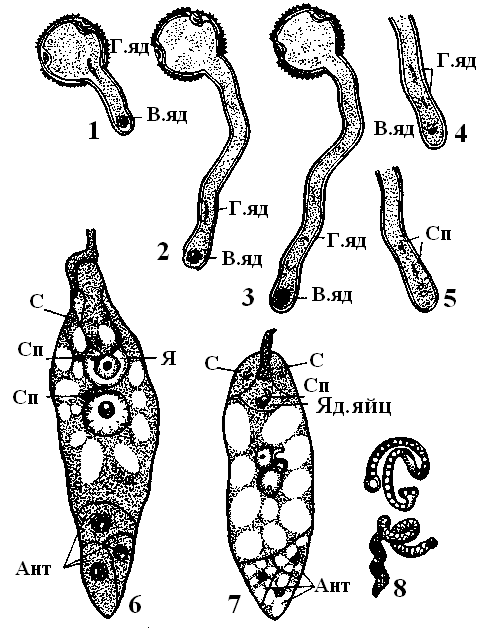 Рисунок 2 – Оплодотворение у покрытосеменных1–5 – рост пыльцевой трубки и формирование спермиев; 6 – двойное oплодотворение у лилии; 7 – двойное оплодотворение у подсолнечника; 8 – спермии; Г.яд – генеративное ядро; В.яд – вегетативное ядро; Сп – спермии; С – синергиды; Я – яйцеклетка; Яд.яйц – ядро яйцеклетки; Ант – антиподыБиологическое значение двойного оплодотворения заключается в том, что у покрытосеменных не только зародыш семени содержит наследственные признаки отцовского и материнского организма, но и эндосперм образуется как продукт оплодотворения. Он гибридогенный, триплоидный. Будущее поколение благодаря двойному оплодотворению имеет высокие жизненные качества. Гибридный по происхождению эндосперм покрытосеменных растений улучшает условия развития зародыша и проростка, наряду с необходимым запасом питательных веществ еще раз передает будущему потомству – зародышу – и подкрепляет в нем отцовско-материнскую наследственность, увеличивает приспособляемость и выживаемость потомства. У голосеменных эндосперм является женским заростком, он гаплоидный, образуется без оплодотворения и обладает только материнскими признаками. ОБРАЗОВАНИЕ ЗАРОДЫША И ЭНДОСПЕРМА. ПРЕВРАЩЕНИЕ СЕМЯЗАЧАТКА В СЕМЯПосле двойного оплодотворения первым начинает делиться оплодотворенное триплоидное центральное ядро, т.е. первым формируется эндосперм. Именно он будет обеспечивать зародыш питательными веществами, т.е. зародыш с самого начала гетеротрофен, хотя довольно часто встречаются зародыши, имеющие зеленую окраску, они, вероятно способны к фотосинтезу, но преобладает питание за счет материнского организма. Деление оплодотворенного центрального ядра происходит митотически, поэтому триплоидный набор хромосом сохраняется. Иногда, например у бобовых, наряду с митозом наблюдается амитоз.Различают три типа эндосперма:  ядерный (нуклеарный);клеточный (целлюлярный);промежуточный (гелобиальный). Но независимо от способа возникновения эндосперм всех типов впоследствии становится клеточным. По мере развития эндосперма в его клетках накапливаются запасные питательные вещества (белки, жиры, крахмал, гемицеллюлоза).Считают, что более примитивным является клеточный тип развития эндосперма. Это доказывается тем, что он присущ большинству магнолиевых. В процессе эволюции цветковых растений происходит редукция эндосперма, а размер зародыша увеличивается. По мере развития эндосперма и зародыша семени ткань мегаспорангия (нуцеллуса) разрушается. Но, например, у гвоздичных, перечных, нимфейных она сохраняется и превращается в питательную ткань, которая называется перисперм.  У некоторых растений (перечные, нимфейные) семя имеет и эндосперм, и перисперм. Эндосперм в этом случае выполняет очень своеобразную роль: во время прорастания семян он поглощает из перисперма питательные вещества и передает их растущему зародышу. Развитие зародыша начинается позже, когда в зародышевом мешке уже присутствуют ядра эндосперма, т.е. зигота дольше находится в состоянии покоя, чем первичное ядро эндосперма. У большинства растений зигота приступает к делению после образования нескольких, чаще многих ядер эндосперма.Один из наиболее ярких признаков у зиготы – ее полярность. Ядро и большая часть цитоплазмы у нее сосредоточены в халазальном ее конце, а крупная вакуоль – в микропилярной части клетки. Поэтому при последующем митозе обе дочерние клетки унаследуют по-разному распределенные элементы цитоплазмы и, следовательно, программа их развития уже частично детерминирована (предопределена): халазальная клетка образует зародыш, а микропилярная – подвесок, или суспензор.В своем развитии зародыш проходит несколько стадий. Сначала зигота делится горизонтальной перегородкой поперек, в результате образуются две клетки: базальная (нижняя) и апикальная (терминальная). Из базальной клетки в результате последующих делений образуется подвесок (суспензор), а из терминальной – сначала предзародыш, потом зародыш. Подвесок постепенно продвигает развивающийся зародыш в более глубокие слои эндосперма. Из второй – терминальной клетки – образуется предзародыш, или проэмбрио, представляющий собой морфологически недифференцированное тело.Затем в шаровидном проэмбрио начинается его дифференцировка, связанная с заложением в нем зачатков вегетативных органов. Первыми закладываются семядоли.У двудольных растений выделяются бугорки двух будущих семядолей, между ними обособляется точка роста стебля (апекс). На нем закладываются зародышевые листочки как боковые выросты на апексе, и образуется зародышевая почечка. В результате зародыш приобретает сердцевидную форму, характерную для двудольных, и происходит переход от радиальной симметрии к билатеральной. У однодольных растений появляется лишь одна семядоля. Она занимает терминальное положение, а точка роста смещена вбок, благодаря чему зародыш имеет несимметричную форму. Таким образом, отличия в строении зародыша однодольных и двудольных сводятся к тому, что однодольные характеризуются наличием одной семядоли и односторонней симметрии, а двудольные – наличием двух семядолей и двусторонней симметрии. Но начальные фазы развития зародыша у них общие.Затем на противоположном полюсе предзародыша, прилегающем к суспензору, образуется апекс корня, и за счет деления его клеток формируется зародышевый корешок. Между ним и зародышевыми листочками дифференцируется зародышевый стебелек.Кроме наружной дифференциации, происходит и внутренняя. Она заключается в образовании двух зародышевых тканей – туники (наружной) и корпуса (внутренней). Из туники впоследствии развивается эпидерма, а из корпуса – первичная кора и центральный цилиндр. В верхушечной меристеме корня выделяют дерматоген (наружный слой), периблему и плерому (центральную часть).Семязачаток постепенно превращается в семя. Из интегументов, а иногда частично и из нуцеллуса, развивается семенная кожура.  Толщина интегументов при этом сильно уменьшается, и они подвергаются частичному распаду. Стенка завязи после двойного оплодотворения разрастается, образуя околоплодник, который окружает семена.АПОМИКСИСРазвитие зародыша в результате слияния мужской и женской гамет называется амфимиксисом (от греч. amphi – с обеих сторон и mixis – слияние, смешение). Но иногда зародыш развивается и без полового процесса из неоплодотворенных элементов зародышевого мешка или даже из клеток нуцеллуса или интегументов. Это явление называют апомиксисом (от греч. apo – без). Различают три формы апомиксиса: партеногенез, апогамию и адвентивную эмбрионию.Партеногенез (от греч. parthenos – девственный) – это явление образования зародыша из неоплодотворенной яйцеклетки. При этом яйцеклетка может быть гаплоидной, а если не происходило и редукционного деления, то она будет диплоидной. Соответственно зародыши будут в первом случае гаплоидные, во втором – диплоидные. Гаплоидные зародыши мельче диплоидных. Из диплоидных зародышей развиваются вполне жизнеспособные растения, а растения, выросшие из гаплоидных зародышей, недолговечны и обычно не дают потомства.Апогамия – это развитие зародыша (гаплоидного или диплоидного) из синергид или антипод.Адвентивня эмбриония – это явление образования зародыша из клеток нуцеллуса (нуцеллярная эмбриония) или интегумента (интегументальная эмбриония), во втором случае зародыши по одному или нескольку возникают из клеток только внутреннего интегумента и постепенно врастают внутрь зародышевого мешка, где, как и при нуцеллярной эмбрионии, продолжают свое развитие. У цитрусовых это явление является постоянным, у других растений носит случайный характер.Иногда в семенах развивается одновременно несколько зародышей. Это явление называется многозародышевостью, или полиэмбрионией. Впервые оно было отмечено для цитрусовых. Апомиксис широко распространен у растений – мхов, папоротников, покрытосеменных. Одни рассматривают его как тупик эволюции, другие считают, что апомиктичные формы обнаруживают все признаки биологического прогресса. Есть даже мнение, что апомиксис вытеснит половое размножение и станет типом размножения будующих покрытосеменных.